Olomoucký kraj poskytl na opravu hasičského vozidla obci Rozstání v roce 2018 dotaci ve výši 88 000,- Kč.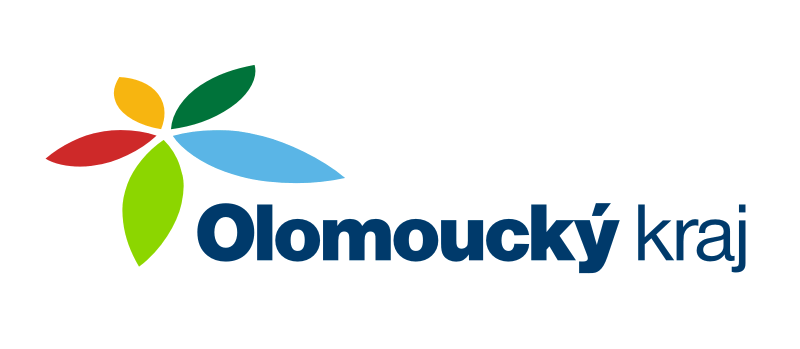 